Cady library welcomes new director and computer specialistXun Jiang and Patrick Roberts Join Library StaffThe Library Board of Trustees recently hired Xun Jiang as Library Director.  Xun joins the Cady Library with eight years experience working in a college library.  Her background and interests are in the Arts and Nutrition.  Xun enjoys working with children and senior citizens.  Her primary focus is to develop the library in ways that will benefit the community.  “I think a community library is very beneficial to senior citizens because of the large print and audio books we have in our collection,” Xun says. “We also have a wide range of children’s books and DVDs for kids to enjoy and learn from.”  Xun notes that although the Finger Lakes Library System has expanded the items available to patrons in Nichols, new items are often not available outside the library where they are held.  “I am looking forward to expanding our children’s books and DVD collection .”      Also hired is Patrick Roberts as Computer Specialist. Patrick holds an AAS in Computer Information Systems from Broome Community College.  He will be upgrading and maintaining the library’s computers and helping to set up new computers when the library acquires them.  His interests include computers (of course), video games and following the latest developments in theoretical physics.friends of the library 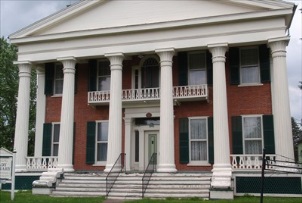 In March, The Friends of the Library welcomed new Library Director, Xun Jiang  as well as officially thanking Acting Director Virginia Okrasinski for her interim service.  New group members were welcomed.  The creation of a newsletter was discussed. Financial allocations for future projects were voted upon. At the April meeting, Virginia Okrasinski provided a presentation on the history of the Library.  The newsletter was approved.Adult Book club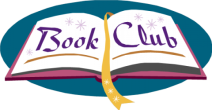  The Adult Book Clubs meets on the second or third Wednesday of each month at Noon.  The club chooses a book that someone in the group has read and everyone reads it to discuss the following month.  In April the club discussed See Me by Nicholas Sparks, a longer and more involved mystery than his previous works.  The May meeting will discuss Dearest Friend, a biography of Abigail Adams by Lynne Withey.  Pick up a copy (available at the circulation desk) and join the book club on May 18.  Be sure to bring a bag lunch and share fellowship as well as good books.teen book club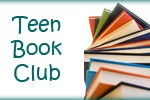 More than a reading group, the teen book club participates in various library events throughout the year.  They are currently planning a game night and sleepover at the library.  They will be helping out with the summer reading program for children and also plan to have a reading program for teens. Meeting once a month as the busy schedules of the Tioga Central High School student members allow, the group chooses and reads a book each month as well.  In April they discussed Threads and Flames, a novel by Esther Friesner. Led by Library Assistant Judy Jura, the Teen Book Club is for students in grades 9-12.  Teens from all area school districts as well as those who are home-schooled are welcome. Call the library for the next scheduled meeting and book.knit And Stitch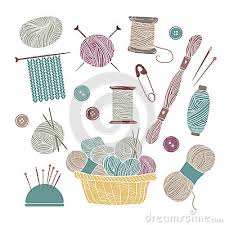 On the First and Third Monday of each month Knit and Stitch meets from 6:30 to  8:00 p.m.  This group is for crafters of all types of yarn and thread work, and has included knitters, crocheters and cross- stitchers, all working on individual projects at different skill levels. It is an opportunity to give or receive help from other crafters, as well as a time to sit and visit with old and new friends.Contact the LibraryPhone: 607- 699-3835Fax: 607- 699-3835Website: cadylibrary.orgMailing Address:P.O. Box 70Nichols, NY 13812